О выявлении правообладателя ранее учтенного объекта недвижимостиВ соответствии со статьей 69.1 Федерального закона от 13 июля 2015 г. № 218-ФЗ «О государственной регистрации недвижимости», статьей 16 Федерального закона от 06.10.2003 №131-ФЗ «Об общих принципах организации местного самоуправления в Российской Федерации» администрация Порецкого муниципального округа Чувашской Республики постановляет:1. В отношении земельного участка с кадастровым номером 21:18:120101:1304, площадью 1000 кв. м., расположенного по адресу: Чувашская Республика, р-н Порецкий, с. Порецкое, в качестве его правообладателя, владеющего данным объектом недвижимости на праве собственности, выявлен Родионов Евгений Михайлович, 31 марта 1974 года рождения,  место рождения: с. Порецкое Порецкого района Чувашской АССР, паспорт гражданина Российской Федерации 9700 136101, выдан 20 декабря 2000 года Порецким РОВД Чувашской Республики, СНИЛС 132-212-995 21, зарегистрированный по адресу: Чувашская Республика, Порецкий район, с. Порецкое, ул. Чапаева, д. 14.2. Право собственности Родионова Евгения Михайловича на указанный в п. 1 настоящего постановления земельный участок подтверждается письмом от 03.08.2023 № 135, направленным нотариусом Порецкого нотариального округа Чувашской Республики              Ю.А. Козловской и материалами наследственного дела № 159/2016.3. Отделу сельского хозяйства, земельных и имущественных отношений направить в орган регистрации прав заявление о внесении в Единый государственный реестр недвижимости сведений о правообладателе ранее учтенного объекта недвижимости, указанного в пункте 1 настоящего постановления, в течение 5 рабочих дней со дня принятия настоящего постановления.Настоящее постановление вступает в силу со дня подписания.  Глава Порецкого   муниципального округа                                                                                                    Е.В.Лебедев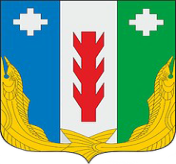 ПроектАдминистрация Порецкого муниципального округа Чувашской Республики     ПОСТАНОВЛЕНИЕ_________№ _____с. ПорецкоеЧăваш РеспубликинПăрачкав муниципалитетокругӗн администрацийĕЙЫШĂНУ________  № _____Пăрачкав сали